Аналитическая справка о проведении декады математики и естественных наук.Девиз:«Тому, кто ищет постоянно новое в известном,Кому без книг на свете жить не интересно,Кому по силам смелые дерзанья –Мы посвящаем дни естествознания»С 23.11 по 04.12 в нашей школе прошла предметная декада математики и естественных наук . Цель проведения: формирование у учащихся положительных мотивов к учебному труду,  развитие познавательного  интереса,  индивидуальных,  творческих  и  интеллектуальных  способностей учащихся, создание условий для развития интереса учащихся к математике, информатике, физике, биологии, химии.Мероприятия в рамках декады, направлены на реализацию следующих задач:Использование интеграций урочной и внеурочной деятельности по предметам;Создание оптимальных условий для получения школьниками качественного образования;Повышение интереса учащихся к учебной деятельности.В  программу  декады  были  включены  разнообразные  интересные  мероприятия, игры, реализация проектных задач и проектов, выставки, творческие задания. Программа декады отражала различные формы и методы учебной деятельности. В соответствии с реалиями сегодняшнего дня были мероприятия, проводимые в режиме офлайн. Все  параллели  с  5-9 ,а  также 10  и 11 классы  были задействованы в различных мероприятиях.В течение декады были реализованы следующие мероприятия:В течение декады:Конкурс «Подрост» 5 – 11 класс (Мищук О. М.)Вебинар по экологии для учащихся и педагогов «Мусор в дело» (Мищук О. М.)Блиц – турнир «В мире химии» 8 и 9 классы (Фишер О. В.)В первый день декады ребята познакомились с планом мероприятий. Ученики 10 А класса оформили яркую фотозону на тему «Коронавирус в нашей жизни». Пространство школы преобразилось насыщенной информацией, интересными фактами из области математики, физики, химии, биологии. 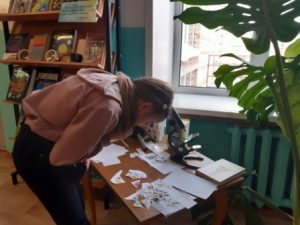 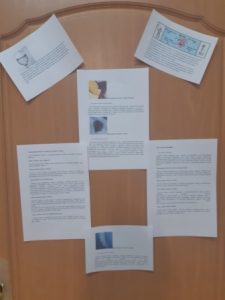 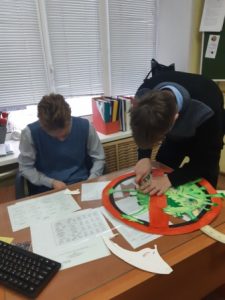 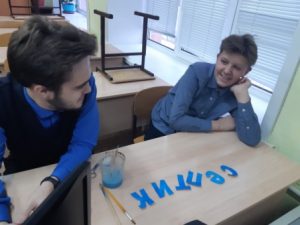 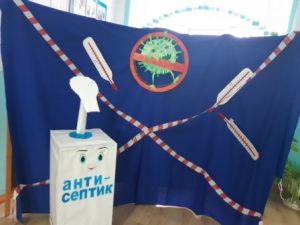 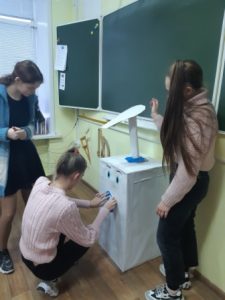 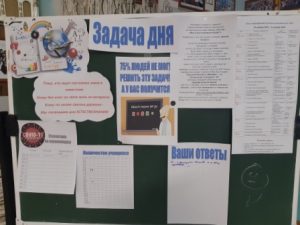 Библиотекарь Галина Алексеевна провела экскурсию по выставке, посвященной математике и естественным наукам. Ребята познакомились с новинками научной литературы, посмотрели интересные научные приборы, ответили на сложные вопросы и попробовали себя в решении ребусов.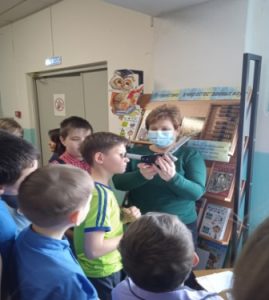 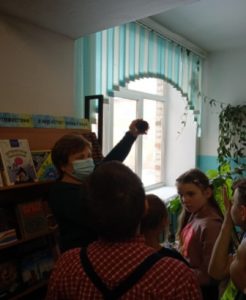 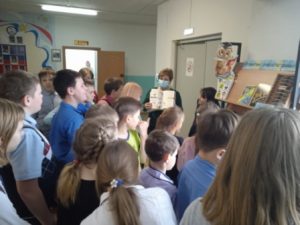 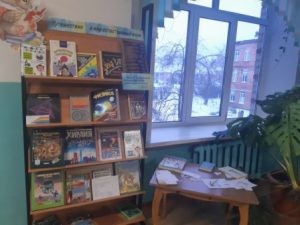 Большинство внеклассных мероприятий декады – это игра. А игровая деятельность – “мощная” форма воспитательного воздействия на учащихся.Среди 5 – 11 классов были проведены различные внеклассные мероприятия в виде игр.Ребята 5 классов узнали много нового о многообразии мира бактерий. Смогли примерить на себя роль представителей банка в игре «Математический аукцион». Команды 6 и 9 классов испытали удачу и проявили свои знания в математической игре Морской бой».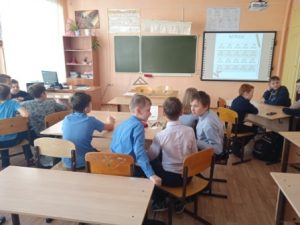 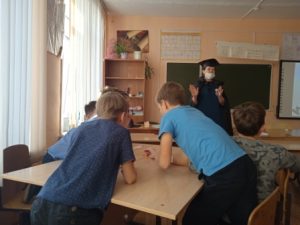 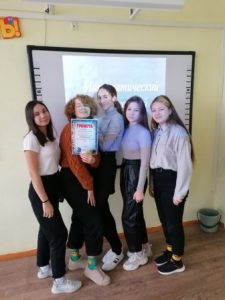 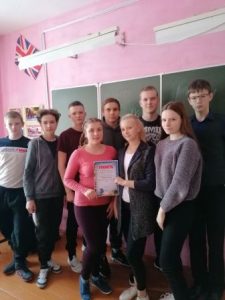 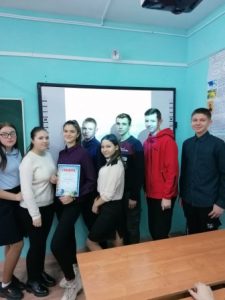 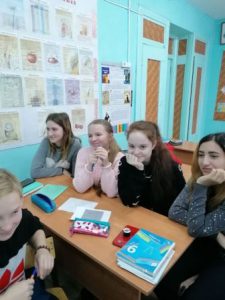 В ходе проведения игры «Математический брейн-ринг», ребята 7 и 8 классов познакомились с интересными фактами из истории математики,  из жизни великих математиков. Проявили свою эрудицию в решении не простых задач.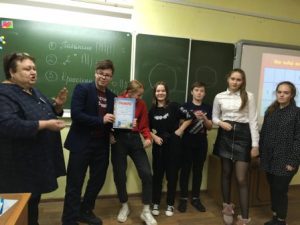 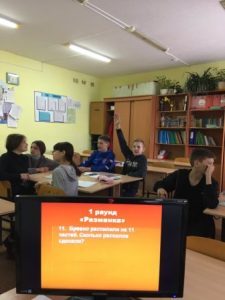 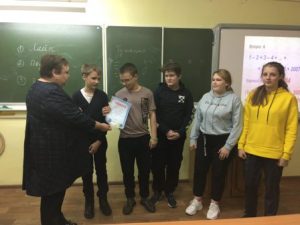 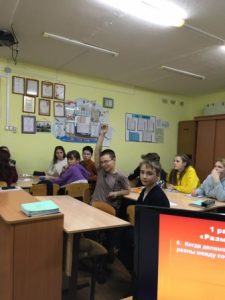 Внеклассное мероприятие по физике «Биатлон задач». Задачи отличались друг от друга разносторонностью, сочетали в себе знание теории и экспериментальной работы. В игре «Сломанный телефон» ребята опытным путём доказали что звук это волна которая хорошо распространяется в упругой среде.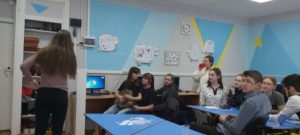 Деловая игра «Атомные дилеммы» в 10-х классах. Ребята обсуждали радиационную стерилизацию продуктов.Участвовало 4 команды, перед ними была поставлена дилемма «Стоит ли внедрять технологию радиационной стерилизации пищевых продуктов, учитывая наличие  конкурирующих технологий и сдержанно-негативное отношение общественности?»Участники игры примерили на себя роли: активиста экологического движения;директора компании-производителя продуктов питания;руководителя института Радиационных технологий;председателя общества защиты прав потребителей.В ходе игры ребята пришли к единому мнению о необходимости внедрения данной технологии поэтапно, с целью, чтобы общество удостоверилось в безопасности радиационной стерилизации продуктов питания.Все участники игры и зрители остались довольны, и внесли предложение о продолжении серии игр «Атомные дилеммы».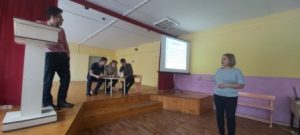 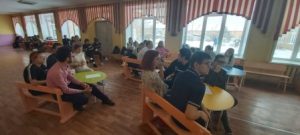 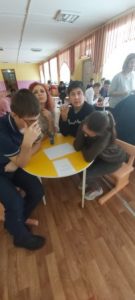 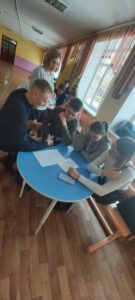 Всем ребятам в ходе игр была предоставлена возможность раскрыть свои способности и учащиеся реализовали себя, демонстрировали знания, смекалку и находчивость. Несколько дней в рамках декады были посвящены решению проектных задач и созданию проектов.Хотелось бы отметить самых юных участников. Это пятиклассники, они работали над проектной задачей «Семейный бюджет». Где учились рационально вести бюджет, сравнивая доходы и расходы. Выяснили, каким образом можно сократить расходы, научиться экономить. Были интересные предложения, за счёт чего можно увеличить доход семьи. Каждая группа продемонстрировала замечательную работу в команде. По итогу прошла защита проекта и голосование за лучший. Голоса распределились практически поровну. 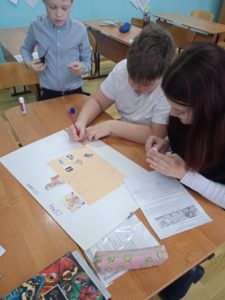 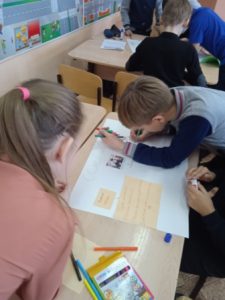 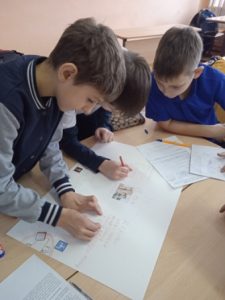 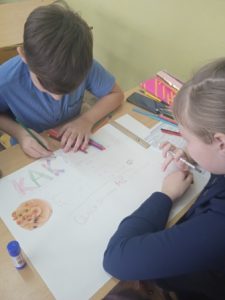 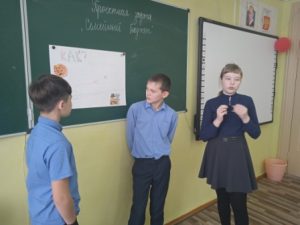 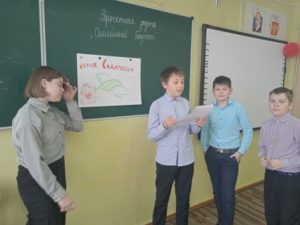 Ученики 10 классов работали над проектом «Космос рядом». 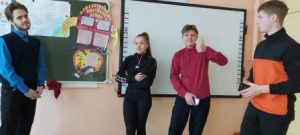 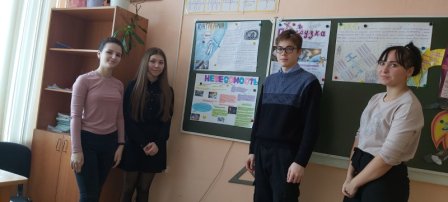 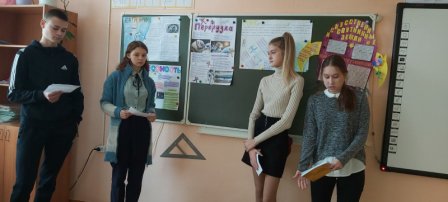 Ребята 11 класса представили проект на тему «Энергосбережение».  На фоне энергетического кризиса в нашей стране тема проекта заслуживает внимания. Ребята доказали, что умение разумно и бережно использовать энергию в быту неизбежно приведет к снижению ее неоправданных потерь и минимизации затрат за ее потребление.Также ученики 11 классов создали свои сайты в рамках работы над проектом «Моя будущая профессия».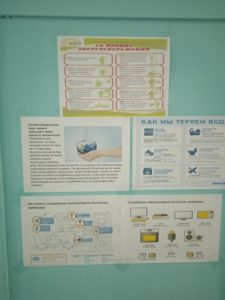 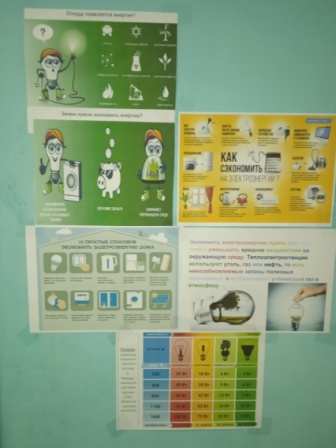 Если отразить декаду в числах, то всего проведено 24 мероприятия, 18 классов и 343 учащихся приняли активное участие в разнообразных мероприятиях. Все учащиеся были поощрены, самые активные участники и победители были награждены грамотами.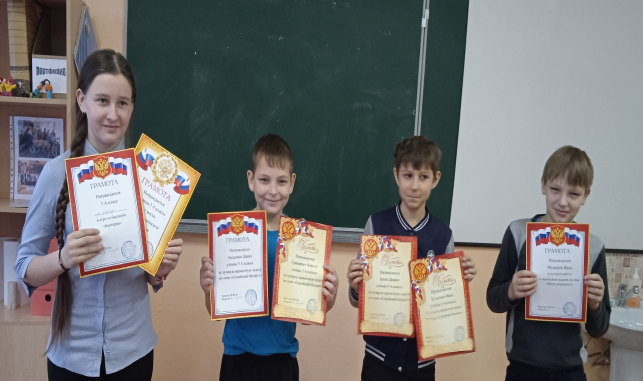 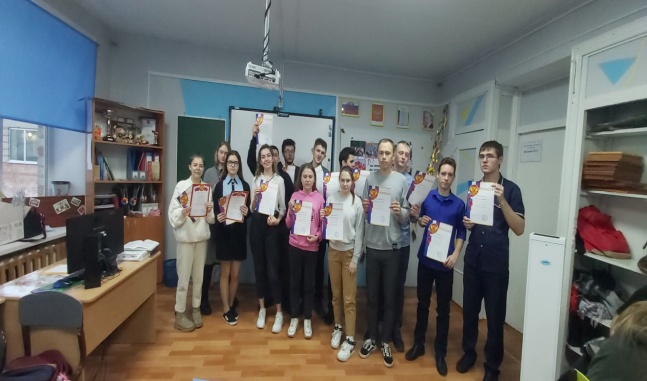 Рекомендации:1.Привлекать к организации мероприятий декады большее количество обучающихся.2.      Результаты каждого дня освещать в школьных СМИ. 
                                                                                        Руководитель ШМО :      Фишер Ю. В.ДатаНазвание мероприятияКласс/ Ответственный23.11понедельник1. Открытие декады.2. Оформление фотозоны.3 . «Биатлон задач»10 А Алексеева О. Г.9 АБВ, 10 АБВолкова И. А.24.11вторник1. Выставка игра 2. Проект «Энергосбережение»Кириллова Г. А11АБ база Волкова И. А25.11среда1. Игра по математике «Математический АУКЦИОН»2. Проект «Космос рядом».3. Проект по информатике «Моя будущая профессия»5 АБВ Фишер Ю. В.10 АБ Волкова И. А.11 АБ класс Козлова Л. И.26.11четверг1. Деловая игра «Атомные дилеммы»2. Проектная задача «Семейный бюджет»3. Творческое задание по теме «Метод координат»10 АБ Иванова Н. А., Мищук О. М.5 АБВФишер Ю. В.5АБВ класс Козлова Л. И.30.11понедельник1. «Биатлон задач»2. Выставка модели своими руками.3. Интерактивная игра «Крообращение»4. Игра «Путешествие по Периодической системе Д. И. Менделеева»9 АБВ 10 АБ Волкова И. А.5 АБВ Мищук О. М8 АБВ Мищук О. М.7 АБВ Кормачёва Т. М01.12вторник1. Битва «Bitеmoji»2. Игра «Сломаный телефон»3. Математический «Брейн - ринг»9 АБВ Волкова И. А.11 АБ база Волкова И. А7 классы Алексеева О. Г.02.12среда1. Игра по математике «Морской бой»2. Деловая игра «Атомные дилемы»3. Интерактивная игра «Бактерии»4. Морской бой по математике.5. «Игры разума».6 АБ  Фишер Ю. В.11 АБ (4 команды) Иванова Н. А., Мищук О. М.5 АБВ Мищук О. М.9 Б Лупянникова В. В.11 АБ  Волкова И. А.03.12четверг1.Викторина «Семейства растений»2. Математический морской бой3. Математический «Брейн - ринг»7 АБВ Мищук О.М.9А Лупянникова В. В.8 классы Алексеева О. Г.04.12пятница1. Математический морской бой. 2. Подведение итогов. Закрытие декады.9 В Лупянникова В. В.